3 months internship in logistics and shipping (Jan 2016 -March 2016)Seaworld shipping and logistics Pvt Ltd, GoaIGM and EGM updating, preparation of container and port passes, documents approval like D/O release, Export B/L release, Export telex release, Maintaining records of import-export documents, container master, container landing permit (CLP),T.P in Customs.Declaration:“I hereby declare that the above information is true to the best of my knowledge.”PERSONAL INFORMATIONMayur 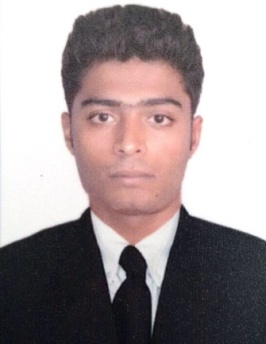 Email: mayor.379194@2freemail.com  C/o-Mobile: +971505891826Sex: Male | Date of birth:05-11-1993| Nationality:IndianCURRICULUM VITAEWORK EXPERIENCE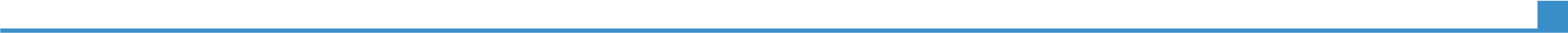 Sales ConsultantJuly 2016 -November 2017Sharayu Toyota, Cortalim-Goa (India)Key Responsibilities: Advice customers on buying cars most suited to their preference and budget.Check with customers, after sales to ensure satisfaction.Proficiently complete and submit all required documentation.EDUCATIONAL QALIFICATIONProfessional Diploma in Logistics and Shipping	July 2015- March2016		July 2015- March2016	Indian Institute of Logistics (IILS), ChennaiIndian Institute of Logistics (IILS), ChennaiCourses completed: International Business Management, Fundamentals of Logistics Introduction to shipping, Customs Procedures, Warehousing& Inventory Management,Transportation & Distribution Management, Stevedoring / Freight Forwarding & Port Operations, Liner Trade.Courses completed: International Business Management, Fundamentals of Logistics Introduction to shipping, Customs Procedures, Warehousing& Inventory Management,Transportation & Distribution Management, Stevedoring / Freight Forwarding & Port Operations, Liner Trade.H.S.S.C (Science Stream)Shiroda Higher Secondary School, Shiroda-GoaGoa Board of Secondary and Higher Secondary EducationS.S.C Shri Kamakshi High School, Shiroda-GoaGoa Board of Secondary and Higher Secondary Education	May2012	Second ClassMay 2009Second ClassTRAINING AND INTERNSHIPSPERSONAL SKILLSMother tongue:KonkaniOther languages:Core Competencies:            English (Fluent), Hindi (Fluent), Marathi (Fluent)Good communication skills Good interpersonal skills and team player.Proficient with Sales and MarketingResult orientedComputer skills:Good knowledge of all versions of Windows, MS Word, MS Excel and PowerPoint. 6 Months Certificatecourse in‘Diploma in office management’ACIEVEMENTS AND AWARDSParticipated and won several athletics competitions at Taluka and State level.1st place in All Goa Handball competition (2012).Won 1st place on many occasions in running competitions since school level.